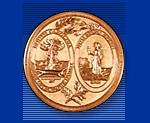 South Carolina PEBA Dental 834 Companion Document Benefit Enrollment and Maintenance PURPOSE OF THIS DOCUMENT .................................................................................. 4 Overall Data Architecture ..............................................................................................4 Definitions ......................................................................................................................5 Linking a Dependent to a Subscriber ..........................................................................5 Termination ....................................................................................................................6 Subscriber Level Termination .................................................... ..........................6 Member Level Termination ................................................................... ...............6 Updates Versus Full File Audits ...................................................................................7 Product Identifiers .........................................................................................................7 Delimiters .......................................................................................................................8 Date Formats .................................................................................................................8 SEGMENT: ISA INTERCHANGE CONTROL HEADER ............................................... 9 SEGMENT: GS FUNCTIONAL GROUP HEADER ..................................................... 12 SEGMENT: ST TRANSACTION SET HEADER ......................................................... 14 SEGMENT: BGN BEGINNING SEGMENT ................................................................. 15 SEGMENT: N1 SPONSOR NAME .............................................................................. 17 SEGMENT: N1 PAYER ............................................................................................... 19 SEGMENT: INS MEMBER LEVEL DETAIL ............................................................... 20 SEGMENT: REF SUBSCRIBER NUMBER ................................................................ 27 SEGMENT: REF MEMBER POLICY NUMBER .......................................................... 27 SEGMENT: REF MEMBER IDENTIFICATION NUMBER .......................................... 28 SEGMENT: DTP MEMBER LEVEL DATES ............................................................... 31 SEGMENT: NM1 MEMBER NAME ............................................................................. 33 SEGMENT: N3 MEMBER RESIDENCE STREET ADDRESS ................................... 36SEGMENT: N4 MEMBER RESIDENCE CITY, STATE, ZIP CODE ........................... 37 SEGMENT: DMG MEMBER DEMOGRAPHICS .........................................................38 SEGMENT: NM1 MEMBER MAILING ADDRESS ..................................................... 40 SEGMENT: N3 MEMBER MAIL STREET ADDRESS ................................................40 SEGMENT: N4 MEMBER MAIL CITY, STATE, ZIP CODE ....................................... 41 SEGMENT: HD HEALTH COVERAGE .......................................................................42 SEGMENT: DTP HEALTH COVERAGE DATES ....................................................... 45 SEGMENT: COB COORDINATION OF BENEFITS ................................................... 46 SEGMENT: N1 OTHER INSURANCE COMPANY NAME ......................................... 48 SEGMENT: DTP COORDINATION OF BENEFITS ELIGIBILITY DATES ................. 49 SEGMENT: GE FUNCTIONAL GROUP TRAILER ....................................................  50SEGMENT: IEA INTERCHANGE CONTROL TRAILER ............................................. 51SEGMENT: SE TRANSACTION SET TRAILER ......................................................... 52 APPENDIX 1 - REF SEGMENT LOOKUPS AND DECODES ..................................... 53 State Group Numbers ..................................................................................................53 Subscriber Types .........................................................................................................53 Plan Type ......................................................................................................................54 Plan Categories ............................................................................................................54 Purpose of This Document This companion guide has been written to assist those who will be implementing the ASC X12N 834 Benefit Enrollment and Maintenance Transaction Set for use with South Carolina Public Employee Benefit Authority (PEBA). By addressing trading partner-specific processing considerations, our hope is that this companion document will simplify your implementation as much as possible.  Please note that this guide is intended only as a supplement to and NOT a replacement for the ASC X12N 834 Benefit Enrollment and Maintenance Implementation Guide as mandated under HIPAA. The implementation specifications for the ASC X12N 834 Standard may be obtained from the Washington Publishing Company, PMB 161, 5284 Randolph Road, Rockville, MD, 20852-2116; telephone 301-949-9740; and FAX: 301949-9742. They are also available through the Washington Publishing Company on the Internet at http://www.wpc-edi.com. Overall Data Architecture In conventional data processing terminology, each 834 is equivalent to an enrollment "file", beginning with an ST segment and ending with an SE segment. Within this "file", each occurrence of the INS loop is equivalent to either one subscriber or one dependent "record". The data elements passed in these "records" are roughly equivalent to "fields". ISA: Interchange Control Header Segment GS: Functional Group Header Segment ST: Transaction Set Header ← beginning of 834 transaction BGN: Beginning Segment  INS: Member Level Detail (max. 10.000 iterations per 834) HD: Health Coverage (max. 99 iterations per INS) HD: Health Coverage INS: Member Level Detail HD: Health Coverage SE: Transaction Set Trailer ← end of 834 transaction GE: Functional Group Trailer Segment IEA: Interchange Control Trailer Segment Definitions Users of this guide are reminded that the State Dental Plan of Benefits is the definitive (and prevailing) source of definitions relating to eligibility for Dental benefits. Dependent: A dependent is an individual who is eligible for coverage because of his or her association with a subscriber. Typically, a dependent is a member of the subscriber’s family and is specifically defined by PEBA as a spouse or a child of a covered subscriber. Enrollment: As defined in the Final Rule for "Standards for Electronic transactions" (§162.1501), the enrollment and disenrollment in a health plan transaction is the transmission of subscriber enrollment information to a health plan to establish or terminate insurance coverage. Member: When used in this Companion Document, the term "member" can refer to either a subscriber or a subscriber's dependent. A member is referred to as a covered person in the State Dental Plan of Benefits. Each looping of the INS segment includes information on one member. Payer/Insurer: The payer is the party that pays claims and/or administers the insurance coverage, benefit, or product.  Providers: Health care providers are individuals and organizations that provide health care services, which include Dental services. Health care providers can include physicians, dentists, hospitals, clinics, pharmacies, and long-term care facilities.  Sponsor: A sponsor is the party that ultimately pays for the coverage, benefit, or product. A sponsor can be an employer, union, government agency, association, or insurance agency. Sponsors are referred to as a planholder in the State Dental Plan of Benefits.  Subscriber: The subscriber is an individual eligible for coverage because of his or her association with a sponsor. Examples of subscribers include the following: employees; retirees; surviving spouses / dependent children; or COBRA enrollees. Third Party Administrator (TPA): A sponsor may elect to contract with a Third Party Administrator (TPA) or other vendor to handle collecting insured member data if the sponsor chooses not to perform this function. Linking a Dependent to a Subscriber Subscribers and dependents are sent as separate occurrences of Loop ID-2000. The initial enrollment for the subscriber must be sent before sending the initial enrollment for any of the subscriber’s dependents. The enrollment of a dependent may follow the subscriber’s enrollment in the same transmission, or it may be sent separately in a later transmission.  To allow linking between subscribers and dependents, use the code “0F,” Subscriber Number, in the REF segment, Loop ID-2000, position 020. The subscriber’s unique identifier is sent in this segment in both the subscriber’s and the dependent’s Loop ID2000. The member’s SSN is sent and identified as such in NM108, Loop ID-2000, position 030. This applies to both subscribers and dependents. If the SSN is used for linking, then the subscriber’s SSN is sent in both locations on the subscriber’s Loop ID2000.  PEBA generates (and is responsible for maintaining) a non-SSN based identifier that is communicated in a REF (Loop ID-2000) segment (REF02 = ‘23’). This identifier is stored only on subscriber records and is to be assumed across all dependents of the subscriber. While PEBA is currently supporting two methodologies to identify a subscriber (SSN and PEBA generated identifier), it is possible that PEBA will transition to relying upon only the PEBA generated identifier and vendors are advised to take this into consideration when developing eligibility maintenance logic. Termination Subscriber Level Termination If the termination date is passed at the INS level for a subscriber (Loop 2000, DTP segment, position 040), then all coverage for that subscriber and for all dependents linked to that subscriber will be terminated, effective on that date. If the termination date is passed at the INS level for a dependent (Loop 2000, DTP segment, position 040), then all coverage for that dependent will be terminated, effective on that date. The coverage for the subscriber and any other dependents will not be affected. Terminating all insurance products for a subscriber at the HD level is different, in that there may be dependents that continue to be covered, i.e. - dependent only plans. A subscriber with all insurance product coverages terminated will be terminated as a member only if there are no dependents linked to that subscriber. In the case of a transfer from one coverage to another, it is necessary to terminate the old coverage and then add the new coverage. An add to a new coverage must never be assumed to result in the automatic termination of the prior coverage. Member Level Termination If the termination date is passed at the HD level for any member (loop 2300, DTP segment, position 270), then coverage for that specific insurance product for that member will be terminated, effective on that date. Coverage for other insurance products for that member will not be affected nor will coverage for other members linked to the same subscriber. Termination dates are not to be sent at both the HD and the INS levels for a particular occurrence of loop 2000. Terminating all covered insurance products for a dependent at the HD level is the equivalent of terminating that dependent at the INS level.  Updates Versus Full File Audits The 834 transaction can be used to provide either updates to the enrollment database or full file audits. PEBA supports both versions of the 834. An update is either an “add”, “terminate” or “change” request. The transaction only contains information about the changed members. This is identified in BGN08 by a code value of ’2’, Change (Update). A full file audit lists all current members, whether involved in a change or not. This facilitates keeping the sponsor’s and payer’s systems in sync. This is not intended to contain a history of all previous enrollments. This type of transaction is identified by a BGN08 code value of ’4’, Verify. The most efficient and preferred method for regular maintenance of enrollment files is to use ’Change (Update)’ transactions. Periodic audit files can be used to verify synchronization. When required, full audit files can be used to report all enrollees. Because of the size of the PEBA insured population, please be advised that full audit file processing requires considerable system resources and is to be used only on a limited basis. Product Identifiers The 834 allows three locations for insurance product identifiers, such as policy numbers and group numbers.  NOTE: If PEBA is conveying coordination of benefit information in Loop 2320, the policy number of the coordinating benefits is sent, if known, via COB02. Delimiters We use the following delimiters:  Date Formats All 834 dates are 8-character dates in the format CCYYMMDD. The only date data element that is in format YYMMDD is the Interchange Date data element in the ISA segment.  	Segment: ISA Interchange Control Header  	Position: 	005  	Loop:  	Level: 	Heading  	Usage: 	Optional  	Max Use: 	1  	Purpose: 	To specify information in response to a codified questionnaire document  	Syntax Notes:  	Semantic Notes:  	Comments: Notes:  The ISA is a fixed record length segment and all positions within each of the data elements must be filled.  The first element separator defines the element separator to be used through the entire interchange.  The segment terminator used after the ISA defines the segment terminator to be used throughout the entire interchange.  Spaces in the example are represented by "." for clarity. ISA*00*..........*01*SECRET....*ZZ*SUBMITTERS.ID..*ZZ*RECEIVERS.ID...*93060 2*1253*U*00401*000000905*1*T*:~ Data Element Summary  	Ref. 	Data 	  	Des. 	Element Name 	Attributes M 	ISA01 	I01 	Authorization Information Qualifier 	M  ID 2/2  	Code to identify the type of information in the Authorization Information   	00 	 No Authorization Information Present (No Meaningful Information in I02)  	ADVISED UNLESS SECURITY REQUIREMENTS MANDATE USE OF ADDITIONAL IDENTIFICATION INFORMATION.   	03 	 Additional Data Identification M 	ISA02 	I02 	Authorization Information 	M  AN 10/10  	Information used for additional identification or authorization of the interchange sender or the data in the interchange; the type of information is set by the Authorization Information Qualifier (I01) M 	ISA03 	I03 	Security Information Qualifier 	M  ID 2/2  	Code to identify the type of information in the Security Information No Security Information Present (No Meaningful Information in I04)  	ADVISED UNLESS SECURITY REQUIREMENTS MANDATE USE OF PASSWORD DATA. Password M 	ISA04 	I04 	Security Information 	M  AN 10/10  	This is used for identifying the security information about the interchange sender or the data in the interchange; the type of information is set by the Security Information Qualifier (I03) M 	ISA05 	I05 	Interchange ID Qualifier 	M  ID 2/2  	Qualifier to designate the system/method of code structure used to designate the sender or receiver ID element being qualified   	01 	 Duns (Dun & Bradstreet)   	14 	 Duns Plus Suffix   	20 	 Health Industry Number (HIN) Carrier Identification Number as assigned by Centers for Medicare & Medicaid Services (CMS) Fiscal Intermediary Identification Number as assigned by Centers for Medicare & Medicaid Services (CMS) Medicare Provider and Supplier Identification Number (National Provider Identifier or NPI effective after May 23, 2007) as assigned by Centers for Medicare & Medicaid Services (CMS)  U.S. Federal Tax Identification Number   	33 	 National Association of Insurance Commissioners Company Code (NAIC)   	ZZ 	 Mutually Defined  	Recommended M 	ISA06 	I06 	Interchange Sender ID 	M  AN 15/15  	Identification code published by the sender for other parties to use as the receiver ID to route data to them; the sender always codes this value in the sender ID element  	TO BE ESTABLISHED BY PEBA AND THE DENTAL ASO VENDOR M 	ISA07 	I05 	Interchange ID Qualifier 	M  ID 2/2  	Qualifier to designate the system/method of code structure used to designate the sender or receiver ID element being qualified  	This ID qualifies the Receiver in ISA08.   	01 	 Duns (Dun & Bradstreet)   	14 	 Duns Plus Suffix   	20 	 Health Industry Number (HIN) Carrier Identification Number as assigned by Centers for Medicare & Medicaid Services (CMS) Fiscal Intermediary Identification Number as assigned by Centers for Medicare & Medicaid Services (CMS) Medicare Provider and Supplier Identification Number (National Provider Identifier or NPI effective after May 23, 2007) as assigned by Centers for Medicare & Medicaid Services (CMS) U.S. Federal Tax Identification Number   	33 	 National Association of Insurance Commissioners Company Code (NAIC)   	ZZ 	 Mutually Defined  	Recommended  M 	ISA08 	I07 	Interchange Receiver ID 	M  AN 15/15  	Identification code published by the receiver of the data; When sending, it is used by the sender as their sending ID, thus other parties sending to them will use this as a receiving ID to route data to them  	TO BE ESTABLISHED BY PEBA AND THE DENTAL ASO VENDOR M 	ISA09 	I08 	Interchange Date 	M  DT 6/6  	Date of the interchange  	The date format is YYMMDD. M 	ISA10 	I09 	Interchange Time 	M  TM 4/4  	Time of the interchange  	The time format is HHMM. M 	ISA11 	I10 	Interchange Control Standards Identifier 	M  ID 1/1  	Code to identify the agency responsible for the control standard used by the message that is enclosed by the interchange header and trailer   	U 	 U.S. EDI Community of ASC X12, TDCC, and UCS M 	ISA12 	I11 	Interchange Control Version Number 	M  ID 5/5  	This version number covers the interchange control segments   	00401 	 Draft Standards for Trial Use Approved for Publication by ASC X12 Procedures Review Board through October 1997 M 	ISA13 	I12 	Interchange Control Number 	M  N0 9/9  	A control number assigned by the interchange sender  	The Interchange Control Number, ISA13, must be identical to the associated Interchange Trailer IEA02. M 	ISA14 	I13 	Acknowledgment Requested 	M  ID 1/1  	Code sent by the sender to request an interchange acknowledgment (TA1)  	See Section A.1.5.1 for interchange acknowledgment information. No Acknowledgment Requested Interchange Acknowledgment Requested M 	ISA15 	I14 	Usage Indicator 	M  ID 1/1  	Code to indicate whether data enclosed by this interchange envelope is test, production or information   	P 	 Production Data   	T 	 Test Data M 	ISA16 	I15 	Component Element Separator 	M  AN 1/1  	Type is not applicable; the component element separator is a delimiter and not a data element; this field provides the delimiter used to separate component data elements within a composite data structure; this value must be different than the data element separator and the segment terminator  	Segment: GS Functional Group Header  	Position: 	007  	Loop:  	Level: 	Heading  	Usage: 	Optional  	Max Use: 	1  Purpose: To indicate the beginning of a functional group and to provide control information  Syntax Notes:  	Semantic Notes: 	1 	GS04 is the group date. GS05 is the group time. The data interchange control number GS06 in this header must be identical to the same data element in the associated functional group trailer, GE02.  	Comments: 	1 	A functional group of related transaction sets, within the scope of X12 standards, consists of a collection of similar transaction sets enclosed by a functional group header and a functional group trailer. Notes:  GS*BE*SENDER CODE*RECEIVER CODE*19940331*0802*1*X*004010X095~ Data Element Summary  	Ref. 	Data 	  	Des. 	Element Name 	Attributes M 	GS01 	479 	Functional Identifier Code 	M  ID 2/2  	Code identifying a group of application related transaction sets   	BE 	 Benefit Enrollment and Maintenance (834) M 	GS02 	142 	Application Sender's Code 	M  AN 2/15  	Code identifying party sending transmission; codes agreed to by trading partners  	Use this code to identify the unit sending the information.  	TO BE DETEMINED BY PEBA AND THE DENTAL ASO VENDOR M 	GS03 	124 	Application Receiver's Code 	M  AN 2/15  	Code identifying party receiving transmission; codes agreed to by trading partners  	Use this code to identify the unit receiving the information.  	TO BE DETERMINED BY PEBA AND THE DENTAL ASO VENDOR M 	GS04 	373 	Date 	M  DT 8/8  	Date expressed as CCYYMMDD  	Use this date for the functional group creation date. M 	GS05 	337 	Time 	M  TM 4/8  	Time expressed in 24-hour clock time as follows: HHMM, or HHMMSS, or HHMMSSD, or HHMMSSDD, where H = hours (00-23), M = minutes (00-59), S = integer seconds (00-59) and DD = decimal seconds; decimal seconds are expressed as follows: D = tenths (0-9) and DD = hundredths (00-99)  	Use this time for the creation time.  The recommended format is HHMM. M 	GS06 	28 	Group Control Number 	M  N0 1/9  	Assigned number originated and maintained by the sender M 	GS07 	455 	Responsible Agency Code 	M  ID 1/2  	Code used in conjunction with Data Element 480 to identify the issuer of the standard   	X 	 Accredited Standards Committee X12 M 	GS08 	480 	Version / Release / Industry Identifier Code 	M  AN 1/12  	Code indicating the version, release, subrelease, and industry identifier of the EDI standard being used, including the GS and GE segments; if code in DE455 in GS segment is X, then in DE 480 positions 1-3 are the version number; positions 4-6 are the release and subrelease, level of the version; and positions 7-12 are the industry or trade association identifiers (optionally assigned by user); if code in DE455 in GS segment is T, then other formats are allowed  	When this draft is used to pilot the transaction set, this value is 004010X095A1  	Draft Standards Approved for Publication by ASC X12 Procedures Review Board through October 1997, as published in the Benefit Enrollment and Maintenance Implementation Guide approved for publication by ASC X12N, May 2000 and amended October, 2002.  	Segment: ST Transaction Set Header BGN Beginning Segment N1 Sponsor Name M 	N103 	66 M 	N104 	67 N1 Payer M 	N103 	66 M 	N104 	67 INS Member Level Detail  	Indicates Dependent Record   	Y 	 Yes  	Indicates Subscriber Record M 	INS02 	1069 	Individual Relationship Code 	M  ID 2/2  	Code indicating the relationship between two individuals or entities  	This value should be 18 for the subscriber.  For dependents, use this value to identify the relationship to the subscriber. For example, a daughter would be value 19. While the list presented in this table is exhaustive, PEBA does not currently utilize all values of this code and reserves the right to add valid codes to its 834 files when necessary.   	01 	 Spouse Father or Mother Grandfather or Grandmother Grandson or Granddaughter Uncle or Aunt Nephew or Niece Cousin Adopted Child Foster Child M 	INS03 	875 	Maintenance Type Code 	M  ID 3/3  	Code identifying the specific type of item maintenance  	For further information about full file audits versus change only transactions see section 2.6 (Updates versus Full File Audits) of this guide. a subscriber or dependent.   	025 	 Reinstatement  	To place in force again, without the usual probationary or service period, a group contract or an individual's group insurance that for some reason has terminated  	Use this code for reinstatement of a cancelled subscriber/dependent record.   	030 	 Audit or Compare  	Use this code when sending a full roster to verify that the sponsor and payer databases are synchronized.  S 	INS04 	1203 	Maintenance Reason Code 	O  ID 2/3  	Code identifying the reason for the maintenance change  	Recommended: To be sent unless the trading partner agreement between the sponsor and payer allow this data element to not be sent. While the list presented in this table is exhaustive, PEBA does not currently utilize all values of this code and reserves the right to add valid codes to its 834 files when necessary. Divorce Birth Death Retirement Adoption Strike Termination of Benefits Termination of Employment Consolidated Omnibus Budget Reconciliation Act (COBRA) federal act that enables an insured, spouse, or dependent to continue benefits after a qualifying event which would otherwise cause them to lose their benefits Consolidated Omnibus Budget Reconciliation Act (COBRA) Premium Paid Surviving Spouse Voluntary Withdrawal Primary Care Provider (PCP) Change Quit Fired Suspended Active Disability physical or mental condition that makes an insured incapable of performing one or more duties of his or her own occupation   	22 	 Plan Change  	This is used when a member changes from one Plan to a different Plan. This is not intended to identify changes to a Plan. Change in Identifying Data Elements  	A change has been made to the primary elements that identify a specific employee. Such elements are first name, last name, social security number, date of birth, and employee identification number Use this code when a change has been made to the primary elements that identify an individual. Such primary elements include the following: first name, last name, Social Security Number, date of birth, and employee identification number. Declined Coverage  	The subscriber declined a previously active coverage. Pre-Enrollment  	This code can be used to enroll newborns prior to receiving the newborn's application. Initial Enrollment Benefit Selection  	This is used when a member changes benefits within a Plan. Legal Separation Marriage Personnel Data  	General information about the participant  	Use this code for any data change that is not included in any of the other allowed codes. An example would be change in Coordination of Benefits information. Leave of Absence with Benefits Leave of Absence without Benefits Lay Off with Benefits Lay Off without Benefits Re-enrollment   	43 	 Change of Location  	Use this code to indicate a change of address.   	AI 	 No Reason Given   	XN 	 Notification Only  	To be used in complete enrollment transmissions. This is used when INS03 is equal to 030 (Audit/Compare).   	XT 	 Transfer  	This is used when an employee has an organizational change (i.e. a location change within the organization) with no change in benefits or Plan. M 	INS05 	1216 	Benefit Status Code 	M  ID 1/1  	The type of coverage under which benefits are paid   	A 	 Active   	C 	 Consolidated Omnibus Budget Reconciliation Act (COBRA)  	A federal act that enables an insured, spouse, or dependent to continue benefits after a qualifying event which would otherwise cause them to lose their benefits Surviving Insured Tax Equity and Fiscal Responsibility Act (TEFRA) S 	     INS06 	   1218 	Medicare Plan Code 	 O 	ID 1/1  	Code identifying the Medicare plan.  Not used for the SCPEBA Dental 834  	A 	 Medicare Part A  	B 	 Medicare Part B Medicare Part A and B Medicare Part Unknown No Medicare S 	    INS07 	    1219 	COBRA Qualifying 	 O 	ID 1/2 Subscriber Number  	PEBA utilizes this field for the transmission of social security number  	TO BE ESTABLISHED BY PEBA AND THE DENTAL ASO VENDOR Member Identification Number resulted in a new ID number being assigned but left the member covered by the same payer.   	QQ 	 Unit Number  	Use when members in a coverage group are setup as different units under the terms of the insurance policy. Units may exist within another grouping such as diDental or department.   	ZZ 	 Mutually Defined  	Use this code to transmit the title of the members employment position. M 	REF02 	127 	Reference Identification 	M  AN 1/30  	Reference information as defined for a particular Transaction Set or as specified by the Reference Identification Qualifier  	PEBA uses this field to store the PEBA generated subscriber identification number (REF01=’23’).  Note that this value pair is only populated on subscriber records and that related dependents are attached through the subscriber’s SSN. Please refer to appendix 1 for decodes and other information pertaining to REF02 values. DTP Member Level Dates 	 	025 	 	2000        Mandatory 	 	Detail  	Usage: 	Optional  	Max Use: 	20  	Purpose: 	To specify any or all of a date, a time, or a time period  	Syntax Notes:  	Semantic Notes: 	1 	DTP02 is the date or time or period format that will appear in DTP03.  	Comments: Notes:  Applicable dates, as listed in DTP01, are REQUIRED when enrolling a member or when the sponsor is informed of any change to those dates. Only those dates that apply to the particular insurance contract need to be sent. While many of the dates listed for DTP01 are related to termination, the only code that is used to actually terminate a Member is 357 (Eligibility End). Similarly, the only date that identifies the start of coverage for an initial enrollment is 356 (Eligibility Begin). Data Element Summary  	Ref. 	Data 	  	Des. 	Element Name 	Attributes M 	DTP01 	374 	Date/Time Qualifier 	M  ID 3/3  	Code specifying type of date or time, or both date and time. While the list presented in this table is exhaustive, PEBA does not currently utilize all values of this code and reserves the right to add valid codes to its 834 files when necessary.   	286 	 Retirement  	Date on which the subscriber became retired Return to Work Date Last Worked Enrollment Signature Date  	Date subscriber or dependent signed policy enrollment card Consolidated Omnibus Budget Reconciliation Act (COBRA) Qualifying Event  	Date of the qualifying event which initiated COBRA benefits   	303 	 Maintenance Effective  	Date on which the maintenance is effective Employment Begin  	Date on which the subscriber or dependent became employed Employment End  	Date on which the subscriber or dependent ceased to be employed Medicare Begin  	Date on which Medicare benefits went into effect Medicare End  	Date on which Medicare benefits ceased to be in effect Consolidated Omnibus Budget Reconciliation Act (COBRA) Begin  	Date on which COBRA benefits begin NM1 Member Name   	34 	 Social Security Number  	The social security number may not be used for any Federally administered programs such as Medicare or CHAMPUS. Recommended   	ZZ 	 Mutually Defined  	Value is required if National Individual Identifier is mandated for use. Otherwise, one of the other listed codes may be used.  	NM109 	67 	Identification Code 	O  AN 2/80  	Code identifying a party or other code  	Until the HIPAA Individual Identifier is available the SSN is to be sent when available and allowed under confidentiality regulations. PEBA is currently populating this element with the member’s social security number. NOT 	  NM110 	      	 USED N3 Member Residence Street Address N4 Member Residence City, State, ZIP Code DMG Member Demographics  	This code should be used if the previous status is unknown. Widowed Legally Separated        Segment:    NM1 Member Mailing Address  	Position: 	030  	Loop: 	2100C          	Level: 	Detail  	Usage: 	Situational  	Max Use: 	1  	Purpose: 	To supply the full name of an individual or organizational entity  	Syntax Notes: 	1 	P0809 if either NM108 or NM109 is present, then the other is required.  	 	2 	C1110 if NM111 is present, then NM110 is required. Notes:  This loop is to be sent if the member has a mailing address different from the residence address sent in loop 2100A or sent when the enrolled member has an address that is different from the enrolled subscriber. Please note the PEBA will provide this loop for all subscriber records. Example: NM1*31*1~ Data Element Summary  	Ref. 	Data 	  	Des. 	Element Name 	Attributes M 	NM101 	98 	Entity Identifier Code 	M  ID 2/3  	Code identifying an organizational entity, a physical location, property or an individual   	31 	 Postal mailing address M 	NM102 	1065 	Entity Type Qualifier 	M  ID 1/1  	Code qualifying the type of entity   	1 	 Person  	Segment: N3 Member Mail Street Address  	Segment: N4 Member Mail City, State, ZIP Code  	Position: 	060  	Loop: 	2100C         	Level: 	Detail  	Usage: 	Situational  	Max Use: 	1  	Purpose: 	To specify the geographic place of the named party  	Syntax Notes: 	1 	C0606 - If N406 is present, then N405 is required.  	Semantic Notes: Notes:  Send when needed to for address in loop 2100C. Please note that PEBA will provide this loop for all subscribers. Example: N4*ROCK HILL*FL*33131~ Data Element Summary  	Ref. 	Data 	  	Des. 	Element Name 	Attributes M 	N401 	19 	City Name 	M  AN 2/30  	Free-form text for city name M 	N402 	156 	State or Province Code 	M  ID 2/2  	Code (Standard State/Province) as defined by appropriate government agency M 	N403 	116 	Postal Code 	M  ID 3/15  	Code defining international postal zone code excluding punctuation and blanks (zip code for United States)  	N404 	26 	Country Code 	O  ID 2/3  	Code identifying the country  	Required only if country is not USA.  	N405 	309 	Location Qualifier 	X  ID 1/2  	Code identifying type of location  	Send when required by X12 syntax.   	60 	 Area  	The area code indicates that N406 will contain an out-of-area indicator for this member. The meaning of that indicator is defined in the trading partner agreement.   	CY 	 County/Parish  	N406 	310 	Location Identifier 	O  AN 1/30  	Code which identifies a specific location  	This data should only be transmitted when such transmission is required under the insurance contract between the sponsor and payer and allowed by federal and state regulations. This element is NOT USED when the member identified in the related INS segment is not the subscriber. See section 2.7, "Coverage Levels and Dependents", for additional information. Segment: HD Health Coverage benefits. However, dependents of the subscribers are still eligible for coverage or benefits under the subscriber. Subscriber identifying elements are needed to accurately identify dependents. M 	HD03 	1205 	Insurance Line Code 	M  ID 2/3  	Code identifying a group of insurance products. While the list presented in this table is exhaustive, PEBA does not currently utilize all values of this code and reserves the right to add valid codes to its 834 files when necessary.   	AG 	 Preventative Care/Wellness   	AH 	 24 Hour Care   	AJ 	 Medicare Risk   	AK 	 Mental Health   	DCP 	 Dental Capitation  	This identifies a Dental managed care organization (DMO).   	DEN 	 Dental – Value supplied on PEBA Dental file.   	EPO 	 Exclusive Provider Organization   	HE 	 Hearing   	HLT 	 Health   	HMO 	 Health Maintenance Organization  	An organization that provides a wide range of comprehensive health care services for a specified group at a fixed periodic payment   	LTC 	 Long-Term Care  	A plan that provides a specified dollar benefit or more commonly a percent of expenses charged if a covered person suffers a loss of functional capacity due to an acciDental injury or sickness   	LTD 	 Long-Term Disability  	A plan that provides a source of monthly income for covered employees who are unable to work because of total disability; benefits are payable for a period of 5 to 10 years, or more commonly to the employee's normal age of retirement   	MM 	 Major Medical   	MOD 	 Mail Order Drug   	PDG 	 Prescription Drug   	POS 	 Point of Service   	PPO 	 Preferred Provider Organization   	STD 	 Short-Term Disability  	A plan that provides a source of income for covered employees who are unable to work because of disability; benefits are payable for a period of 13, 26, or 52 weeks   	UR 	 Utilization Review  	A committee of professionals in the medical field who review cases involving extended duration of hospitalization and patterns of care in order to establish guidelines in terms of actual medical necessity; their review will also include the efficiency of institutional use, the appropriateness of admission, services ordered and provided, length of stay, and discharge practices   	VIS 	 Dental  	HD04 	1204 	Plan Coverage Description 	O  AN 1/50  	A description or number that identifies the plan or coverage  	Use this element when additional information is needed by the insurer to describe the exact type of coverage being provided. If required by an insurer, this information must be included. The insurer establishes the content of this element in the contract.  	HD05 	1207 	Coverage Level Code 	O  ID 3/3  	Code indicating the level of coverage being provided for this insured  	This data should only be transmitted when such transmission is required under the insurance contract between the sponsor and payer and allowed by federal and state regulations. This element is NOT USED when the member identified in the related INS segment is not the subscriber. See section 2.7, "Coverage Levels and Dependents", for additional information. While the list presented in this table is exhaustive, PEBA does not currently utilize all values of this code and reserves the right to add valid codes to its 834 files when necessary. DTP Health Coverage Dates COB Coordination of Benefits N1 Other Insurance Company Name Send when supplied by the employee to the sponsor. DTP Coordination of Benefits Eligibility Dates GE Functional Group Trailer IEA Interchange Control Trailer SE Transaction Set Trailer Appendix 1 - REF Segment Lookups and Decodes State Group Numbers A01 – Z99 	 	 	 	 	 	 	 	 	Stage agencies G01 – G99, T01 – T99, Y080000 – Y990000 	Other entites 5000000 – 5990000 	 	 	 	 	 	 	School Districts 7000000 – 7999999 	 	 	 	 	 	 	Local Subdivisions (LSD) 1000000  	 	 	 	 	 	 	 	 	*R,C,S from State agency  2000000  	 	 	 	 	 	 	 	 	*R,C,S from School District 4000000  	 	 	 	 	 	 	 	 	*R,C,S from LSD Subscriber Types  Plan Type  DD         Basic Dental
DP          Dental Plus Plan Categories  Subscriber only Subscriber and Spouse Subscriber and Child(ren) Full Family Child only *R,C,S = Retirees, Cobras and Survivors  If a single policy number applies to an entire transaction set (i.e., all members have the same policy number), then the product identifier should be passed in the situational header REF segment ("Master Policy Number"). This segment should never be passed if a policy number does not apply to the entire transaction.  If the policy or group number applies to all coverage data for a given member, then the product identifier should be passed in the situational REF segment at the insured individual (INS) level ("Member Policy Number"). This method should be used when 1) not all members have the same policy number, AND 2) each member has one and only one policy number, regardless of health coverage. Most identifiers should be communicated at the insured level.  If a member can have more than one policy number due to multiple coverage types, then the product identifier should be passed in the situational REF segment at the health insurance product (HD) level ("Health Coverage Policy Number"). This segment should be used to identify a policy or group number for a particular insurance product if this number has not already been passed at the header or INS levels. CHARACTER NAME DELIMITER *  Asterisk Data Element Separator :  Colon Sub-element Separator ~  Tilde Segment Terminator Position: 010 Loop: Level: Heading Usage: Mandatory Max Use: 1 Purpose: To indicate the start of a transaction set and to assign a control number Syntax Notes: Semantic Notes: 1 	The transaction set identifier (ST01) is used by the translation routines of the interchange partners to select the appropriate transaction set definition (e.g., 810 selects the Invoice Transaction Set). Comments: Notes:  Example: ST*834*0001~  Data Element Summary Ref. 	Data 	 Des. Element Name 	Attributes M ST01 	143 	Transaction Set Identifier Code 	M  ID 3/3 Code uniquely identifying a Transaction Set 	834 	 Benefit Enrollment and Maintenance M ST02 	329 	Transaction Set Control Number 	M  AN 4/9 Identifying control number that must be unique within the transaction set functional group assigned by the originator for a transaction set The transaction set control numbers in ST02 and SE02 must be identical. This unique number also aids in error resolution research. For example, start with the number 0001 and increment from there. This number must be unique within a specific group and interchange, but the number can repeat in other groups and interchanges. 020 020 Heading Heading Usage: Mandatory Mandatory Max Use: 1 1 Purpose: To indicate the beginning of a transaction set To indicate the beginning of a transaction set Syntax Notes: 1 	If BGN05 is present, then BGN04 is required. 1 	If BGN05 is present, then BGN04 is required. Semantic Notes: 1 	BGN02 is the transaction set reference number. 1 	BGN02 is the transaction set reference number. 2 	BGN03 is the transaction set date. 2 	BGN03 is the transaction set date. 3 	BGN04 is the transaction set time. 3 	BGN04 is the transaction set time. 4 	BGN05 is the transaction set time qualifier. 4 	BGN05 is the transaction set time qualifier. 5 	BGN06 is the transaction set reference number of a previously sent transaction affected by the current transaction. 5 	BGN06 is the transaction set reference number of a previously sent transaction affected by the current transaction. Comments: Notes:  Example: BGN*00*11227*19970920*1200*ES***2~   Example: BGN*00*11227*19970920*1200*ES***2~  Notes: Data Element Summary Ref. Data Des. Element Name 	Attributes M BGN01 353 Transaction Set Purpose Code 	M  ID 2/2 Code identifying purpose of transaction set If the original transaction has already been processed, an incoming transaction using this code may be rejected by the receiver. The rejection will be identified to the sender by telephone or other direct contact. 	00 	 Original The "00" indicates the first time the transaction is sent. 	15 	 Re-Submission Send the "15" when the original transmission was incorrect, has yet to be processed by the receiver, and a new corrected transmission is being sent. This transmission can then be pended by the receiver's translator for further review. 	22 	 Information Copy Send the "22" when the original transmission was lost or not processed, and the sender is passing another transmission that is the same as the original. M BGN02 127 Reference Identification 	M  AN 1/30 Reference information as defined for a particular Transaction Set or as specified by the Reference Identification Qualifier Use the transaction set reference number assigned by the sender's application to uniquely identify this occurrence of the transaction for future reference. M BGN03 373 Date 	M  DT 8/8 Date expressed as CCYYMMDD Use this date to identify the date that the submitter created the file. M BGN04 337 Time 	M  TM 4/8 Time expressed in 24-hour clock time as follows: HHMM, or HHMMSS, or HHMMSSD, or HHMMSSDD, where H = hours (00-23), M = minutes (00-59), S = integer seconds (00-59) and DD = decimal seconds; decimal seconds are expressed as follows: D = tenths (0-9) and DD = hundredths (00-99) Use the time to identify the time of day that the submitter created the file. This element is used as a time stamp to uniquely identify the transmission. BGN05 623 Time Code 	O  ID 2/2 Code identifying the time. In accordance with International Standards Organization standard 8601, time can be specified by a + or - and an indication in hours in relation to Universal Time Coordinate (UTC) time; since + is a restricted character, + and - are substituted by P and M in the codes that follow Use the time code if the sender and receiver are not in the same time zone. Refer to 004010X095 Data Element Dictionary for acceptable code values. S BGN06 127 Reference identification 	O  AN 1/30 Reference identification information as defined by a particular transaction set or as specified by the reference identification qualifier Industry: Transaction code set identifier code Semantic: BGN06 is the transaction set reference number of a previously sent transaction affected by the current transaction.  IF BGN01 equals 15 or 22, then BGN06 is used to cross reference to the previously sent transaction. NOT USED BGN07 640 Transaction type code 	O  ID 2/2 M BGN08 306 Action Code 	M  ID 1/2 Code indicating type of action 	2 	 Change (Update) Used to identify a transaction of additions, terminations and changes to the current enrollment. 	4 	 Verify Used to identify a full enrollment transaction to verify that the sponsor's and payer's systems are synchronized. NOT USED BGN09 786 Security level code 	O  ID 2/2 070 1000A        Mandatory Heading Usage: Mandatory Max Use: 1 Purpose: To identify a party by type of organization, name, and code Syntax Notes: 1 	At least one of N102 or N103 is required. 2 	If either N103 or N104 is present, then the other is required. Semantic Notes: Comments: 1 	This segment, used alone, provides the most efficient method of providing organizational identification. To obtain this efficiency the "ID Code" (N104) must provide a key to the table maintained by the transaction processing party. 2 	N105 and N106 further define the type of entity in N101. Notes:  Use this loop to identify the sponsor. See section 1.3 for the definition of sponsor. Example: N1*P5**FI*12356799~ Data Element Summary Ref. 	Data 	 Des. Element Name 	Attributes M N101 	98 	Entity Identifier Code 	M  ID 2/3 Code identifying an organizational entity, a physical location, property or an individual 	P5 	 Plan Sponsor N102 	93 	Name 	X  AN 1/60 Free-form name This element may be used at the sender's discretion. SC PUBLIC EMPLOYEE BENEFIT AUTHORITY SC PUBLIC EMPLOYEE BENEFIT AUTHORITY Identification Code QualifierCode designating theCode (67) 	FI 	 	 	M  ID ½  system/method of code structure used for Identification Federal Taxpayer's Identification Number The developers recommend that this code be used until the HIPAA standard identifier is implemented. 	ZZ 	 Mutually Defined The Employer Identification Number (EIN) issued by the Internal Revenue Service (IRS) USED BY PEBA Identification Code 	M  AN 2/80 Code identifying a party or other code Identification Code 	M  AN 2/80 Code identifying a party or other code TO BE ESTABLISHED BY PEBA AND THE DENTAL ASO VENDOR TO BE ESTABLISHED BY PEBA AND THE DENTAL ASO VENDOR 070 1000B        Mandatory Heading Usage: Mandatory Max Use: 1 Purpose: To identify a party by type of organization, name, and code Syntax Notes: 1 	At least one of N102 or N103 is required. 2 	If either N103 or N104 is present, then the other is required. Semantic Notes: Comments: 1 	This segment, used alone, provides the most efficient method of providing organizational identification. To obtain this efficiency the "ID Code" (N104) must provide a key to the table maintained by the transaction processing party. 2 	N105 and N106 further define the type of entity in N101. Notes:  Use this loop to identify the payer. See section 1.3 for the definition of a payer. Example: N1*IN**FI*12356799~ Data Element Summary Ref. 	Data 	 Des. Element Name 	Attributes M N101 	98 	Entity Identifier Code 	M  ID 2/3 Code identifying an organizational entity, a physical location, property or an individual 	IN 	 Insurer 	TV 	 Third party administrator N102 	93 	Name 	X  AN 1/60 Free-form name This element may be used at the sender's discretion. NAME OF INSURER / TARGET SYSTEM NAME OF INSURER / TARGET SYSTEM Identification Code Qualifier 	M  ID 1/2 Code designating the system/method of code structure used for Identification Code (67) 	FI 	 Federal Taxpayer's Identification Number Identification Code Qualifier 	M  ID 1/2 Code designating the system/method of code structure used for Identification Code (67) 	FI 	 Federal Taxpayer's Identification Number 	XV 	 Identification Code Code identifying a party or other codeCMS National PlanID Required if the National PlanID is mandated for use. Otherwise, one of the other listed codes may be used. M  AN 2/80 TO BE ESTABLISHED BY PEBA AND THE DENTAL ASO VENDOR TO BE ESTABLISHED BY PEBA AND THE DENTAL ASO VENDOR 010 2000        Mandatory Detail Usage: Mandatory Max Use: 1 Purpose: To provide benefit information on insured entities Syntax Notes: 1 	If either INS11 or INS12 is present, then the other is required. Semantic Notes: 1 	INS01 indicates status of the insured. A "Y" value indicates the insured is a subscriber: an "N" value indicates the insured is a dependent. 2 	INS10 is the handicapped status indicator. A "Y" value indicates an individual is handicapped; an "N" value indicates an individual is not handicapped. 3 	INS12 is the date of death. 4 	INS14, INS15, and INS16 identify where the employee works. Comments: Notes:  Subscriber information must precede dependent information in a transmission, or the subscriber information must have been submitted to the receiver in a previous transmission. No more than 10,000 INS segments can occur in a single 834 transaction. Multiple transactions within a single interchange can be used to transfer information on larger numbers of members. Example: INS*Y*18*030**T***RT**N~ Data Element Summary Ref. 	Data 	 Des. Element Name 	Attributes M INS01 	1073 	Yes/No Condition or Response Code 	M  ID 1/1 Code indicating a Yes or No condition or response ALIAS: Subscriber Indicator 	N 	 No   	11  Son-in-law or Daughter-in-law   	12  Brother-in-law or Sister-in-law   	13  Mother-in-law or Father-in-law   	14  Brother or Sister   	15  Ward   	17  Stepson or Stepdaughter   	18  Self   	19  Child Dependent between the ages of 0 and 19; age qualifications may vary depending on policy   	23  Sponsored Dependent Dependents between the ages of 19 and 25 not attending school; age qualifications may vary depending on policy Dependents between the ages of 19 and 25 not attending school age qualifications may vary depending on policy.   	24  Dependent of a Minor Dependent A child not legally of age who has been granted adult status   	25  Ex-spouse   	26  Guardian An adult who is given legal responsibility for a child by the court   	31  Court Appointed Guardian   	32  Mother   	33  Father   	38  Collateral Dependent Relative related by blood or marriage who resides in the home and is dependent on the insured for a major portion of their support Relative related by blood or marriage who resides in the home and is dependent on the insured for a major portion of their support.   	48  Stepfather   	49  Stepmother   	53  Life Partner This is a partner that acts like a spouse without a legal marriage commitment.   	001  Change Use this code to indicate a change to an existing subscriber/dependent record.   	021  Addition Use this code to add a subscriber or dependent.   	024  Cancellation or Termination Use this code for cancellation, termination, or deletion of A qualifying event is any of the following which result in the loss of coverage for a qualified beneficiary. 1 	 Termination of employment 2 	 Reduction of work hours 3 	 Medicare 4 	 Death 5 	 Divorce 6 	 Separation 7 	 Ineligible child 8 	 Bankruptcy of retired employee S      INS08     584 Employment Status Code 	  O 	ID 2/2 Code showing the general employment status of an employee / claimant.  Required for a subscriber. AO 	 Active military - overseas AU 	 Active military – USA FT 	 Full time active employee L1 	 Leave of absence PT 	 Part time employee RT 	 Retired TE 	 Terminated S INS09 1220 Student Status Code 	O  ID 1/1 Code indicating the student status of the patient if 19 years of age or older, not handicapped and not the insured Only use the Student Status Code when describing a non-spouse dependent whose age requires a qualifying condition for enrollment (e.g., being an active student). See the Plan contract for details of the age requirements for student status usage. F 	 Full-time N 	 Not a Student P 	 Part-time S     INS10   1073 Yes / No Condition or Response Code 	  O 	ID 1/1 PEBA utilizes this field for the reporting of handicap status. N 	 	No Y 	 	Yes 2000        Mandatory Detail Usage: Mandatory Max Use: 1 Purpose: To specify identifying information Syntax Notes: 1 	At least one of REF02 or REF03 is required. 2 	If either C04003 or C04004 is present, then the other is required. 3 	If either C04005 or C04006 is present, then the other is required. Semantic Notes: 1 	REF04 contains data relating to the value cited in REF02. Comments: Notes:  If the subscriber's/dependent's Social Security Number is known, it should be passed in the NM108 segment (position 2-030). This segment must contain a unique SUBSCRIBER identification number (SSN or other). This occurrence is identified by the 0F qualifier (REF01). This identifier is used for linking the subscriber with dependents as required under many policies. The developers recommend using the identifier developed under the HIPAA legislation, when that becomes available. Example: REF*0F*999999999~ Data Element Summary Ref. 	Data 	 Des. Element Name 	Attributes M REF01 	128 	Reference Identification Qualifier 	M  ID 2/3 Code qualifying the Reference Identification 	0F 	 Subscriber Number M REF02 	127 	Reference Identification 	M  AN 1/30 Reference information as defined for a particular Transaction Set or as specified by the Reference Identification Qualifier  	Segment:  	Segment: Member Policy Number Position: Loop: 2000        Mandatory Level: Detail Usage: Optional Max Use: 1 Purpose: To specify identifying information Syntax Notes: 1 	At least one of REF02 or REF03 is required. 2 	If either C04003 or C04004 is present, then the other is required. 3 	If either C04005 or C04006 is present, then the other is required. Semantic Notes: 1 	REF04 contains data relating to the value cited in REF02. Comments: Notes:  This segment should be used if the policy or group number applies to all coverage data (all 2300 loops) that apply for this member. This segment is required unless the policy number is sent in the REF segment, loop 2300 position 290. Example: REF*1L*STATESC01~ Data Element Summary Ref. 	Data 	 Des. Element Name 	Attributes M REF01 	128 	Reference Identification Qualifier 	M  ID 2/3 Code qualifying the Reference Identification 	1L 	 Group or Policy Number Recommended M REF02 	127 	Reference Identification 	M  AN 1/30 Reference information as defined for a particular Transaction Set or as specified by the Reference Identification Qualifier 2000        Mandatory 2000        Mandatory 2000        Mandatory Detail Detail Detail Usage: Optional Optional Optional Max Use: 5 5 5 Purpose: To specify identifying information To specify identifying information To specify identifying information Syntax Notes: 1 	At least one of REF02 or REF03 is required. 1 	At least one of REF02 or REF03 is required. 1 	At least one of REF02 or REF03 is required. 2 	If either C04003 or C04004 is present, then the other is required. 2 	If either C04003 or C04004 is present, then the other is required. 2 	If either C04003 or C04004 is present, then the other is required. 3 	If either C04005 or C04006 is present, then the other is required. 3 	If either C04005 or C04006 is present, then the other is required. 3 	If either C04005 or C04006 is present, then the other is required. Semantic Notes: 1 	REF04 contains data relating to the value cited in REF02. 1 	REF04 contains data relating to the value cited in REF02. 1 	REF04 contains data relating to the value cited in REF02. Comments: Notes:  This segment is used to pass further identifying information on the member. It should be used if the data is available. See REF01 for data elements that can be passed.  This segment is used to pass further identifying information on the member. It should be used if the data is available. See REF01 for data elements that can be passed.  This segment is used to pass further identifying information on the member. It should be used if the data is available. See REF01 for data elements that can be passed. Notes: Data Element Summary Data Element Summary Ref. Data Des. Element Name 	Attributes Name 	Attributes M REF01 128 Reference Identification Qualifier 	M  ID 2/3 Reference Identification Qualifier 	M  ID 2/3 Code qualifying the Reference Identification. While the list presented in this table is exhaustive, PEBA does not currently utilize all values of this code and reserves the right to add valid codes to its 834 files when necessary. Code qualifying the Reference Identification. While the list presented in this table is exhaustive, PEBA does not currently utilize all values of this code and reserves the right to add valid codes to its 834 files when necessary. 17  Client Reporting Category Code assigned by the client to categorize participants for reporting requirements This data should only be transmitted when such transmission is required under the insurance contract between the sponsor and payer and allowed by federal and state regulations. This element is NOT USED when the member identified in the related INS segment is not the subscriber. See section 2.7, "Coverage Levels and Dependents", for additional information. 23  Client Number. PEBA will use this segment and qualifier value to communicate the member’s social security number or the member’s (if a subscriber) PEBA generated identifier. To be used to pass a payer specific identifier for a member. Not to be used after the HIPAA standard National Identifier for Individuals is implemented. 3H  Case Number 6O  Cross Reference Number DX  Department/Agency Number Use when members in a coverage group are set up as different departments or diDentals under the terms of the insurance policy. F6  Health Insurance Claim (HIC) Number A unique number assigned by the government to each person entitled to Medicare benefits Use when reporting Medicare eligibility for a member until the National Identifier is mandated for use. Q4  Prior Identifier Number Use to pass the Identifier Number under which the member had previous coverage with the payer. This could be the result of a change in employment or coverage that 341  Consolidated Omnibus Budget Reconciliation Act (COBRA) End Date on which COBRA benefits end 350  Education Begin Date on which the subscriber or dependent became a student This is the start date for the student at the current educational institution. 351  Education End Date on which the subscriber or dependent ceased to be a student This is the expected graduation date the student at the current educational institution. 356  Eligibility Begin Date on which eligibility begins This is used to convey the beginning date when a member could elect to enroll or begin benefits in any health care plan through the employer. This is not the actual begin date, which is conveyed in the DTP segment at position 270. 357  Eligibility End Date on which eligibility ends This code is used as the end of eleigibility date (termination reason). 383  Adjusted Hire Date of rehire is adjusted to give an employee credit for prior years of service, after a break in service has occurred 393  Plan Participation Suspension Date the participant is suspended from the plan 394  Rehire Date the participant is rehired, after termination 473  Medicaid Begin Date patient became eligible for Medicaid benefits 474  Medicaid End Date patient no longer eligible for Medicaid benefits M DTP02 1250 Date Time Period Format Qualifier 	M  ID 2/3 Date Time Period Format Qualifier 	M  ID 2/3 Code indicating the date format, time format, or date and time format Code indicating the date format, time format, or date and time format 	D8 	 Date Expressed in Format CCYYMMDD 	D8 	 Date Expressed in Format CCYYMMDD M DTP03 1251 Date Time Period 	M  AN 1/35 Date Time Period 	M  AN 1/35 Expression of a date, a time, or range of dates, times or dates and times Expression of a date, a time, or range of dates, times or dates and times 030 030 2100A        Mandatory 2100A        Mandatory Detail Detail Usage: Mandatory Mandatory Max Use: 1 1 Purpose: To supply the full name of an individual or organizational entity To supply the full name of an individual or organizational entity Syntax Notes: 1 	If either NM108 or NM109 is present, then the other is required. 1 	If either NM108 or NM109 is present, then the other is required. 2 	If NM111 is present, then NM110 is required. 2 	If NM111 is present, then NM110 is required. Semantic Notes: 1 	NM102 qualifies NM103. 1 	NM102 qualifies NM103. Comments: 1 	NM110 and NM111 further define the type of entity in NM101. 1 	NM110 and NM111 further define the type of entity in NM101. Notes:  This segment is used to identify a member being enrolled or changing benefits or a member correcting identifier information and is transmitted when enrolling a new member, changing a member’s demographic information, or terminating a member. Example: NM1*IL*1*SMITH*JOHN*M***34*999999999~  This segment is used to identify a member being enrolled or changing benefits or a member correcting identifier information and is transmitted when enrolling a new member, changing a member’s demographic information, or terminating a member. Example: NM1*IL*1*SMITH*JOHN*M***34*999999999~ Notes: Data Element Summary Ref. Data Des. Element Name 	Attributes M NM101 98 Entity Identifier Code 	M  ID 2/3 Code identifying an organizational entity, a physical location, property or an individual 	74 	 Corrected Insured Use this code if this transmission is correcting the identifier information on a member already enrolled. Usage of this code requires the sending of an NM1 with code '70' in loop 2100B. 	IL 	 Insured or Subscriber Use this code for enrolling a new member or updating a member with no change in identifying information. The identifying information for a member is specified under the insurance contract between the sponsor and payer. M NM102 1065 Entity Type Qualifier 	M  ID 1/1 Code qualifying the type of entity 	1 	 Person M NM103 1035 Name Last or Organization Name 	M  AN 1/35 Individual last name or organizational name M NM104 1036 Name First 	M  AN 1/25 Individual first name NM105 1037 Name Middle 	O  AN 1/25 Individual middle name or initial Send if supplied by subscriber. NM106 1038 Name Prefix 	O  AN 1/10 Prefix to individual name NM107 1039 Name Suffix 	O  AN 1/10 Suffix to individual name Send if supplied by subscriber. NM108 66 Identification Code Qualifier 	O  ID 1/2 Code designating the system/method of code structure used for Identification Code (67) Send when required by X12 syntax. 050 2100A        Mandatory Detail Usage: Optional Max Use: 1 Purpose: To specify the location of the named party Syntax Notes: Semantic Notes: Comments: Notes:  REQUIRED when enrolling subscriber, when enrolling a dependent and the dependent's address is different from the subscriber and when changing a member's address. Example: N3*50 ORCHARD STREET~ Data Element Summary Ref. 	Data 	 Des. Element Name 	Attributes M N301 	166 	Address Information 	M  AN 1/55 Address information N302 	166 	Address Information 	O  AN 1/55 Address information 060 060 2100A        Mandatory 2100A        Mandatory Detail Detail Usage: Optional Optional Max Use: 1 1 Purpose: To specify the geographic place of the named party To specify the geographic place of the named party Syntax Notes: 1 	If N406 is present, then N405 is required. 1 	If N406 is present, then N405 is required. Semantic Notes: Comments: 1 	A combination of either N401 through N404, or N405 and N406 may be adequate to specify a location. 1 	A combination of either N401 through N404, or N405 and N406 may be adequate to specify a location. 2 	N402 is required only if city name (N401) is in the U.S. or Canada. 2 	N402 is required only if city name (N401) is in the U.S. or Canada. Notes:  REQUIRED when enrolling subscriber, when enrolling a dependent and the dependent's address is different from the subscriber and when changing a member's address. Example: N4*ROCK HILL*FL*33131~  REQUIRED when enrolling subscriber, when enrolling a dependent and the dependent's address is different from the subscriber and when changing a member's address. Example: N4*ROCK HILL*FL*33131~ Notes: Data Element Summary Ref. Data Des. Element Name 	Attributes M N401 19 City Name 	M  AN 2/30 Free-form text for city name M N402 156 State or Province Code 	M  ID 2/2 Code (Standard State/Province) as defined by appropriate government agency M N403 116 Postal Code 	M  ID 3/15 Code defining international postal zone code excluding punctuation and blanks (zip code for United States) N404 26 Country Code 	O  ID 2/3 Code identifying the country Required only if country is not USA. N405 309 Location Qualifier 	X  ID 1/2 Code identifying type of location Send when required by X12 syntax. 	60 	 Area The area code indicates that N406 will contain an out-ofarea indicator for this member. The meaning of that indicator is defined in the trading partner agreement. 	CY 	 County/Parish N406 310 Location Identifier 	O  AN 1/30 Code which identifies a specific location This data should only be transmitted when such transmission is required under the insurance contract between the sponsor and payer and allowed by federal and state regulations. This element is NOT USED when the member identified in the related INS segment is not the subscriber. See section 2.7, "Coverage Levels and Dependents", for additional information. 080 080 2100A        Mandatory 2100A        Mandatory Detail Detail Usage: Optional Optional Max Use: 1 1 Purpose: To supply demographic information To supply demographic information Syntax Notes: 1 	If either DMG01 or DMG02 is present, then the other is required. 1 	If either DMG01 or DMG02 is present, then the other is required. Semantic Notes: 1 	DMG02 is the date of birth. 1 	DMG02 is the date of birth. 2 	DMG07 is the country of citizenship. 2 	DMG07 is the country of citizenship. 3 	DMG09 is the age in years. 3 	DMG09 is the age in years. Comments: Notes:  REQUIRED when enrolling a new member or when changing a member's demographic information. This segment is REQUIRED for dependent changes records until the National Individual Identifier is mandated. Example: DMG*D8*19450915*F*M~  REQUIRED when enrolling a new member or when changing a member's demographic information. This segment is REQUIRED for dependent changes records until the National Individual Identifier is mandated. Example: DMG*D8*19450915*F*M~ Notes: Data Element Summary Ref. Data Des. Element Name 	Attributes M DMG01 1250 Date Time Period Format Qualifier 	M  ID 2/3 Code indicating the date format, time format, or date and time format 	D8 	 Date Expressed in Format CCYYMMDD M DMG02 1251 Date Time Period 	M  AN 1/35 Expression of a date, a time, or range of dates, times or dates and times M DMG03 1068 Gender Code 	M  ID 1/1 Code indicating the sex of the individual 	F 	 Female 	M 	 Male 	U 	 Unknown This code is to be used when the gender is unknown or when it can not be report for any other reason. Unknown should only be used when there is no way of obtaining the gender of the member. This may cause problems in some systems and should be avoided. DMG04 1067 Marital Status Code 	O  ID 1/1 Code defining the marital status of a person This data should only be transmitted when such transmission is required under the insurance contract between the sponsor and payer and allowed by federal and state regulations. This element is NOT USED when the member identified in the related INS segment is not the subscriber. See section 2.7, "Coverage Levels and Dependents", for additional information. 	B 	 Registered Domestic Partner 	D 	 Divorced 	I 	 Single 	M 	 Married 	R 	 Unreported 	S 	 Separated 	U 	 Unmarried (Single or Divorced or Widowed) Position: 050 Loop: 2100C         Level: Detail Usage: Situational Max Use: 1 Purpose: To specify the location of the named party Syntax Notes: Semantic Notes: Comments: Notes:  Send when needed for address in loop 2100C. Please note that PEBA will provide this loop for all subscribers. Example: N3*50 ORCHARD STREET~ Data Element Summary Ref. 	Data 	 Des. Element Name 	Attributes M N301 	166 	Address Information 	M  AN 1/55 Address information N302 	166 	Address Information 	O  AN 1/55 Address information Position: 260 260 260 Loop: 2300        Optional 2300        Optional 2300        Optional Level: Detail Detail Detail Usage: Optional Optional Optional Max Use: 1 1 1 Purpose: To provide information on health coverage To provide information on health coverage To provide information on health coverage Syntax Notes: Semantic Notes: 1 	HD06 is the number of collateral dependents for the primary insured. A collateral dependent is a relative related by blood or marriage who resides in the home and is dependent on the employee for support. 1 	HD06 is the number of collateral dependents for the primary insured. A collateral dependent is a relative related by blood or marriage who resides in the home and is dependent on the employee for support. 1 	HD06 is the number of collateral dependents for the primary insured. A collateral dependent is a relative related by blood or marriage who resides in the home and is dependent on the employee for support. 2 	HD07 is the number of sponsored dependents for the primary insured. A sponsored dependent is a dependent between the ages of 19 and 25 who is not in school. 2 	HD07 is the number of sponsored dependents for the primary insured. A sponsored dependent is a dependent between the ages of 19 and 25 who is not in school. 2 	HD07 is the number of sponsored dependents for the primary insured. A sponsored dependent is a dependent between the ages of 19 and 25 who is not in school. 3 	HD09 is a late enrollee indicator. A "Y" value indicates the insured is a late enrollee, which can result in a reduction of benefits; an "N" value indicates the insured is a regular enrollee. 3 	HD09 is a late enrollee indicator. A "Y" value indicates the insured is a late enrollee, which can result in a reduction of benefits; an "N" value indicates the insured is a regular enrollee. 3 	HD09 is a late enrollee indicator. A "Y" value indicates the insured is a late enrollee, which can result in a reduction of benefits; an "N" value indicates the insured is a regular enrollee. 4 	HD11 is a prescription drug service coverage indicator. A "Y" value indicates that prescription drug service coverage applies; an "N" value indicates that prescription drug service coverage does not apply. 4 	HD11 is a prescription drug service coverage indicator. A "Y" value indicates that prescription drug service coverage applies; an "N" value indicates that prescription drug service coverage does not apply. 4 	HD11 is a prescription drug service coverage indicator. A "Y" value indicates that prescription drug service coverage applies; an "N" value indicates that prescription drug service coverage does not apply. Comments: Notes:  Send this segment is REQUIRED when enrolling a new member or when adding, updating or removing coverage from an existing member. Example: HD*021**HLT*PLAN A BCD*FAM~  Send this segment is REQUIRED when enrolling a new member or when adding, updating or removing coverage from an existing member. Example: HD*021**HLT*PLAN A BCD*FAM~  Send this segment is REQUIRED when enrolling a new member or when adding, updating or removing coverage from an existing member. Example: HD*021**HLT*PLAN A BCD*FAM~ Notes: Data Element Summary Data Element Summary Ref. Data Des. Element Name 	Attributes Name 	Attributes M HD01 875 Maintenance Type Code 	M  ID 3/3 Maintenance Type Code 	M  ID 3/3 Code identifying the specific type of item maintenance. While the list presented in this table is exhaustive, PEBA does not currently utilize all values of this code and reserves the right to add valid codes to its 834 files when necessary. Code identifying the specific type of item maintenance. While the list presented in this table is exhaustive, PEBA does not currently utilize all values of this code and reserves the right to add valid codes to its 834 files when necessary. 001  Change 002  Delete Use this code for deleting an incorrect coverage record. 021  Addition 024  Cancellation or Termination Use this code for cancelling/terminating a coverage. 025  Reinstatement To place in force again, without the usual probationary or service period, a group contract or an individual's group insurance that for some reason has terminated 026  Correction This code is used to correct an incorrect record. 030  Audit or Compare 032  Employee Information Not Applicable Certain situations such as military duty and CHAMPUS classify the subscriber ineligible for coverage or benefits. However, dependents of the subscriber are still eligible for coverage or benefits under the subscriber. Subscriber identifying elements are needed to accurately identify dependents Certain situations, such as military duty and CHAMPUS, classify the subscriber as ineligible for coverage or   	CHD  Children Only   	DEP  Dependents Only   	E1D  Employee and One Dependent For this code, the dependent is a non-spouse dependent. This code is not used for identification of Employee and Spouse. See code ESP.   	E2D  Employee and Two Dependents   	E3D  Employee and Three Dependents   	E5D  Employee and One or More Dependents   	E6D  Employee and Two or More Dependents   	E7D  Employee and Three or More Dependents   	E8D  Employee and Four or More Dependents   	E9D  Employee and Five or More Dependents   	ECH  Employee and Children   	EMP  Employee Only   	ESP  Employee and Spouse   	FAM  Family   	IND  Individual   	SPC  Spouse and Children   	SPO  Spouse Only   	TWO  Two Party 270 270 2300        Optional 2300        Optional Detail Detail Usage: Optional (Required By PEBA) Optional (Required By PEBA) Max Use: 10 10 Purpose: To specify any or all of a date, a time, or a time period To specify any or all of a date, a time, or a time period Syntax Notes: Semantic Notes: 1 	DTP02 is the date or time or period format that will appear in DTP03. 1 	DTP02 is the date or time or period format that will appear in DTP03. Comments: Notes:  This segment contains the date that maintenance was performed or effective, and the benefit begin and end dates for the coverage or line of business. PEBA will communicate… Example: DTP*348*D8*19961001~  This segment contains the date that maintenance was performed or effective, and the benefit begin and end dates for the coverage or line of business. PEBA will communicate… Example: DTP*348*D8*19961001~ Notes: Data Element Summary Ref. Data Des. Element Name 	Attributes M DTP01 374 Date/Time Qualifier 	M  ID 3/3 Code specifying type of date or time, or both date and time 	303 	 Maintenance Effective Date on which the maintenance is effective This is the effective date of a change where a member's coverage is not being added or removed. 	348 	 Benefit Begin Date on which the subscriber's or dependent's benefit begin This is the effective date of coverage. This code should always be sent when adding coverage. 	349 	 Benefit End Date on which the subscriber's or dependent's benefit ends This is the date the coverage specified in the 2300 loop is being terminated. Termination of specified coverage is identified by HD01 code 024 - Cancellation or Termination. This code should always be sent when removing coverage from a member. This code should not be used when a member is terminating all eligible coverage. 	543 	 Last Premium Paid Date M DTP02 1250 Date Time Period Format Qualifier 	M  ID 2/3 Code indicating the date format, time format, or date and time format 	D8 	 Date Expressed in Format CCYYMMDD M DTP03 1251 Date Time Period 	M  AN 1/35 Expression of a date, a time, or range of dates, times or dates and times 400 400 2320        Optional 2320        Optional Detail Detail  	Usage: Optional Optional  	Max Use: 1 1  	Purpose:  	Syntax Notes: To supply information on coordination of benefits To supply information on coordination of benefits  	Semantic Notes:  	Comments: 1 	COB02 is the policy number. 1 	COB02 is the policy number. Notes:  Use this loop whenever an individual has another insurance plan with benefits similar to those covered by the insurance product specified in the HD segment for this occurrence of Loop ID-2300. Always provide this information when provided to the sponsor. Provide the COB information by individual, not by subscriber. Send this data when such transmission is required under the insurance contract between the sponsor and the payer.  Use this loop whenever an individual has another insurance plan with benefits similar to those covered by the insurance product specified in the HD segment for this occurrence of Loop ID-2300. Always provide this information when provided to the sponsor. Provide the COB information by individual, not by subscriber. Send this data when such transmission is required under the insurance contract between the sponsor and the payer. Notes: Data Element Summary  	Ref. Data  	Des. Element Name 	Attributes  	COB01 1138 Payer Responsibility Sequence Number Code 	O  ID 1/1 Code identifying the insurance carrier's level of responsibility for a payment of a claim 	P 	 Primary 	S 	 Secondary 	T 	 Tertiary 	U 	 Unknown  	COB02 127 Reference Identification 	O  AN 1/30 Reference information as defined for a particular Transaction Set or as specified by the Reference Identification Qualifier Always supply the policy number when it is available.  	COB03 1143 Coordination of Benefits Code 	O  ID 1/1 Code identifying whether there is a coordination of benefits 	1 	 Coordination of Benefits A method of integrating benefits payable under more than one group health insurance plan so that the insured's benefits from all sources do not exceed 100 percent of the allowable medical expenses 	5 	 Unknown 	6 	 No Coordination of Benefits Use this code to verify that it was determined that there is no COB. 410 410 2320        Optional 2320        Optional Detail Detail Usage: Optional Optional Max Use: 1 1 Purpose: To identify a party by type of organization, name, and code To identify a party by type of organization, name, and code Syntax Notes: 1 	At least one of N102 or N103 is required. 1 	At least one of N102 or N103 is required. 2 	If either N103 or N104 is present, then the other is required. 2 	If either N103 or N104 is present, then the other is required. Semantic Notes: Comments: 1 	This segment, used alone, provides the most efficient method of providing organizational identification. To obtain this efficiency the "ID Code" (N104) must provide a key to the table maintained by the transaction processing party. 1 	This segment, used alone, provides the most efficient method of providing organizational identification. To obtain this efficiency the "ID Code" (N104) must provide a key to the table maintained by the transaction processing party. 2 	N105 and N106 further define the type of entity in N101. 2 	N105 and N106 further define the type of entity in N101. Notes:  Use this segment to send the name of the insurance company when provided to the sponsor.  Use this segment to send the name of the insurance company when provided to the sponsor. Notes: Data Element Summary Ref. Data Des. Element Name 	Attributes M N101 98 Entity Identifier Code 	M  ID 2/3 Code identifying an organizational entity, a physical location, property or an individual 	IN 	 Insurer S N102 93 Name 	X  AN 1/60 Free-form name Send the insurance company name if no standard identifier is available to pass in N104. S N103 66 Identification Code Qualifier 	X  ID 1/2 Code designating the system/method of code structure used for Identification Code (67) Send when required by X12 syntax. 	FI 	 Federal Taxpayer's Identification Number 	NI 	 National Association of Insurance Commissioners (NAIC) Identification 	XV 	 Health Care Financing Administration National Payer Identification Number (PAYERID) Required if the National Payer ID is mandated for use. Otherwise, one of the other listed codes may be used. S N104 67 Identification Code 	X  AN 2/80 Code identifying a party or other code Use the National Payer ID until that ID is available the Federal Tax ID should be used. 450 2320        Optional Detail Usage: Optional Max Use: 2 Purpose: To specify any or all of a date, a time, or a time period Syntax Notes: Semantic Notes: 1 	DTP02 is the date or time or period format that will appear in DTP03. Comments: Notes:  This segment contains the dates for which coordination of benefits is in effect. Send the eligibility date when provided to the sponsor. Data Element Summary Ref. 	Data 	 Des. Element Name 	Attributes M DTP01 	374 	Date/Time Qualifier 	M  ID 3/3 Code specifying type of date or time, or both date and time 	344 	 Coordination of Benefits Begin Date on which Coordination of Benefits begin 	345 	 Coordination of Benefits End Date on which Coordination of Benefits end M DTP02 	1250 	Date Time Period Format Qualifier 	M  ID 2/3 Code indicating the date format, time format, or date and time format 	D8 	 Date Expressed in Format CCYYMMDD M DTP03 	1251 	Date Time Period 	M  AN 1/35 Expression of a date, a time, or range of dates, times or dates and times 688 Detail Usage: Optional Max Use: 1 Purpose: To indicate the end of a functional group and to provide control information Syntax Notes: Semantic Notes: 1 	The data interchange control number GE02 in this trailer must be identical to the same data element in the associated functional group header, GS06. Comments: 1 	The use of identical data interchange control numbers in the associated functional group header and trailer is designed to maximize functional group integrity. The control number is the same as that used in the corresponding header. Notes:  GE*1*1~ Data Element Summary Ref. 	Data 	 Des. Element Name 	Attributes M GE01 	97 	Number of Transaction Sets Included 	M  N0 1/6 Total number of transaction sets included in the functional group or interchange (transmission) group terminated by the trailer containing this data element M GE02 	28 	Group Control Number 	M  N0 1/9 Assigned number originated and maintained by the sender 689 Detail Usage: Optional Max Use: 1 Purpose: To define the end of an interchange of zero or more functional groups and interchangerelated control segments Syntax Notes: Semantic Notes: Comments: Notes:  IEA*1*000000905~ Data Element Summary Ref. 	Data 	 Des. Element Name 	Attributes M IEA01 	I16 	Number of Included Functional Groups 	M  N0 1/5 A count of the number of functional groups included in an interchange M IEA02 	I12 	Interchange Control Number 	M  N0 9/9 A control number assigned by the interchange sender 690 Detail Usage: Mandatory Max Use: 1 Purpose: To indicate the end of the transaction set and provide the count of the transmitted segments (including the beginning (ST) and ending (SE) segments) Syntax Notes: Semantic Notes: Comments: 1 	SE is the last segment of each transaction set. Notes:  Example: SE*39*0001~  Data Element Summary Ref. 	Data 	 Des. Element Name 	Attributes M SE01 	96 	Number of Included Segments 	M  N0 1/10 Total number of segments included in a transaction set including ST and SE segments M SE02 	329 	Transaction Set Control Number 	M  AN 4/9 Identifying control number that must be unique within the transaction set functional group assigned by the originator for a transaction set The transaction set control numbers in ST02 and SE02 must be identical. This unique number also aids in error resolution research. For example, start with the number 0001 and increment from there. This number must be unique within a specific group and interchange, but the number can repeat in other groups and interchanges. AR  Active subscriber  VHVariable Hour subscriberNPNon-Permanent FT subFSFormer SpouseRR  Retired subscriber  RBI  Buy-in Retiree  	 R05  5 – 10  year retiree  R25  25 year retiree R1515-25 Partially fundedSRR Survivor RPFPartially funded survivorSRF Funded Survivor C18  Cobra 18 month  C29  Cobra waiting Disability C36  Cobra 36 month F18FS Cobra 18 monthsF29FS Cobra 29 monthsF36FS Cobra 26 months